ДЛЯ ВАС, РОДИТЕЛИ!КОНСУЛЬТАЦИЯ«РАЗВИВАЮЩИЕ ЗАНЯТИЯ ДОМА ПО МЕТОДУ ШИЧИДЫ»	Чтобы воспитать гения, нужно всего лишь заниматься с ребенком буквально с рождения, развивая в нем правое полушарие, постепенно вводя игры и для развития левого полушария. Если ребенок сможет развить оба полушария, ему будет легко учиться, запоминать любую информацию и решать сложные задачи.	Метод профессора Макады Шичиды только начинает обретать популярность в России и школ раннего развития, использующих этот метод, не так много. Поэтому предлагаю вам родители ознакомиться и начать развивающие занятия по методу Шичиды дома. Для начала определитесь, когда вы будете заниматься с малышом. Лучше, чтобы постоянно в одно и то же время дня. Хорошо, если занятие начинается с любимой песенки. Поете с малышом, а потом можете сказать, какой сегодня день недели и какая погода. 	Далее выполняем пункт за пунктом РАЗВИВАЮЩИЕ ЗАНЯТИЯ:
1 Релаксация под музыку с "альфа" волнами	Включаем музыку (она звучит на протяжении всего занятия), садимся удобнее, а малыша сажаем на колени лицом к себе.
2. Дыхательное упражнение	Ребенку нужно подуть на бумажную пчелку или бабочку. Эти игрушки лучше периодически обновлять, чтобы малыш не потерял интерес. А со временем можно просто дуть на воображаемые вещи: пусть ребенок представит одуванчик или снежинки и дует на них.
3. Упражнение «шар энергии»	В ладони берем шар энергии, катаем, как ком снега, и словно выливаем себе на макушку. Потом снова берем шар энергии, катаем между ладонями и выпиваем эту энергию. Звучит очень странно, но именно так делают в школах Шичиды.4. «Внушение»	Улыбаясь, тихо говорим ребенку три фразы «Ты – особенный», «Ты любим», «Ты можешь все» или что-то подобное. Не обязательно говорить именно так. Главное, донести до ребенка, как вы его любите.
5. Тренировка воображения	С самыми маленькими можно просто поиграть в ролевую мини-игру: показать, как гномик гуляет, как ест, как спит. С детьми постарше можно помечтать: представь, что мы сели в паровозик и поехали к бабушке. Какой бабушка пирог испекла? С морковкой?... Вкусный, наверное! И так далее.
6. Тренировка экстрасенсорики.	Упражнение на телепатию – (ребенок к этому времени до сих пор сидит у вас на коленях или очень близко) маме нужно представить фигуру любого цвета и мысленно послать ее своему ребенку, а потом спросить малыша, что он увидел. Например: «Я посылаю тебе кружок, какого он цвета?». Похвалите ребенка в любом случае. Со временем можно телепатировать самые разные предметы.	Упражнение на интуицию – начинаем с самого простого: просим малыша угадать, в какой руке сидит зайчик? Под которым листочком спрятался жучок? Потом усложняем: предлагаем три киндер-яйца и спрашиваем, в котором сидит Мишка и тому подобные задания. Количества яиц или картинок со временем увеличиваем. Для начала выбор может делать родитель. Таких упражнений может быть сколько угодно по желанию малыша.
7. Гимнастика для глаз.	Для самых маленьких берем колокольчик и водим и звеним им вверх-вниз, влево-вправо. Для детей постарше гимнастику можно найти в интернете.
8. Флэш-карточки – это картинки на самые разные темы (например, цветы, транспорт, дикие животные) Шичида советует начинать со 100 штук. Каждую карточку показываем не больше 1 секунды. Оптимальный вариант - 0.5 секунд, что, конечно, нелегко, потому что нужно обязательно успеть назвать карточку. Быстрый показ важен, потому что именно при большой скорости активизируется правое полушарие мозга. А называть карточку нужно для одновременного подключения и левого полушария - так происходит синхронизация полушарий мозга. Необходимо помнить, что целью флэш-карточек не являются энциклопедические знания. Одни и те же наборы карточек можно показывать не ранее, чем через полгода и не больше трех раз. В школах Шичиды карточки бумажные, но в домашних условиях одной семье было бы тяжело заниматься изготовлением такого количества карточек. Поэтому сегодня многие родители флэш-карточки делают в виде компьютерных презентаций.9. Игры на развитие фотографической памяти.	Похожие картинки. Для этой игры нужны картинки, которые немного отличаются друг от друга. Например, на одной нарисован гномик в синей шапочке, а на другой – в красной. На доли секунды демонстрируем ребенку одну из картинок (лучше А4 формата), а затем показываем обе и спрашиваем, какую он уже видел.- Размести правильно. Нужно показать любые картинки (маленького размера), размещенные на «сетке»: для начала это могут быть три картинки, помещенные на полоске, разделенной на три равные части. Показываем не более 1 секунды, а затем просим ребенка разложить те картинки по местам. Для самых маленьких: покажи мишке его домик и т.п.- Найди новую картинку. Очень быстро показываем и называем несколько картинок (начните с трех). А затем раскладываем перед ребенком эти картинки + еще одну, которую малыш еще не видел. Задача – указать на эту картинку или назвать ее.- Кто спрятался? Также очень быстро показываем картинки, потом все, кроме одной, раскладываем перед ребенком, а он пробует вспомнить, какой картинки не хватает.- Мандала. Это картинка обычно в виде любой геометрической фигуры. Мандала может быть простой – синий треугольник с желтым кругом внутри, а может быть очень сложной – например, круг, внутри которого нарисованы разные фигуры. Ребенок в данном случае 1-5 секунд смотрит на мандалу, а затем на такой же, но уже бесцветной мандале, отмечает карандашами, как она была окрашена.- Абсурдная история или память «цепочкой». Требуется воссоздать смешную историю в картинках. Мама из набора карточек (для начала 3 штуки) сочиняет сюжет типа: ворона прыгнула в речку, которая пахла как роза. Соответственно, перед ребенком лежат картинки – ворона, река и роза. Сначала мама 1-2 раза рассказывает историю, а потом перемешивает карточки, и ребенок пытается вспомнить сюжет. В школах Шичиды со временем дети начинают запоминать расположение сотен картинок лишь один раз взглянув на них. И делают это уже без какой-либо истории.
10. Занятия на цветовосприятие, музыкальный слух, развитие тактильных ощущений, игры на узнавание запахов, поэзия и творческие занятия.
	Всем этим можно заняться сразу после основного блока. В интернете можно найти массу примеров, как можно развивать слух, обоняние, цветовосприятие и осязание.11. «Внушение», описанное выше, завершает занятие.	В конце можно снова спеть вместе любимую песенку. Шичида советует заниматься так по 30-40 минут в день. А остальное время позволить ребенку играть.
	Профессор Шичида считал, что самое главное в этих уроках – занятия, описанные в пунктах с 1 по 6 включительно. И особое значение для развития правого полушария имеет тренировка воображения. А когда последнее развито, можно с легкостью развить и фотографическую память, и уникальные математические, и даже экстрасенсорные способности.
Также очень важным условием успеха являются доверительные и близкие отношения между малышом и родителями, потому что перед занятием очень важно расслабиться.	Оставьте на более зрелый возраст (3-4 года) изучение цифр и букв и другие подобные занятия, стимулирующие преждевременное развитие левого полушария мозга. Научите ребенка играть в ролевые игры с игрушками-заменителями (например, кубик может на время стать паровозиком, а карандаш - ложкой) – это развивает воображение, что очень полезно.	Чаще мечтайте с ребенком, представляя, как вы поедете на море или пойдете в зоопарк. Используйте простые предложения, описывая, что вы будете делать и что увидите. Ребенок будет представлять, а это ни что иное, как – тренировка воображения.	Также очень полезно с рождения давать ребенку предметы, как в правую, так и в левую руку. Учите малыша есть и рисовать и левой, и правой рукой. Для синхронизации полушарий мозга можно рисовать сразу обеими руками. Например, в этом плане очень полезна игра на фортепиано.
Слушайте музыку, пойте, танцуйте, играйте с тактильными мешочками, вдыхайте разные запахи, пробуйте разные вкусы, изучайте оттенки цветов, занимайтесь творчеством – это позволит хорошо развить правое полушарие мозга.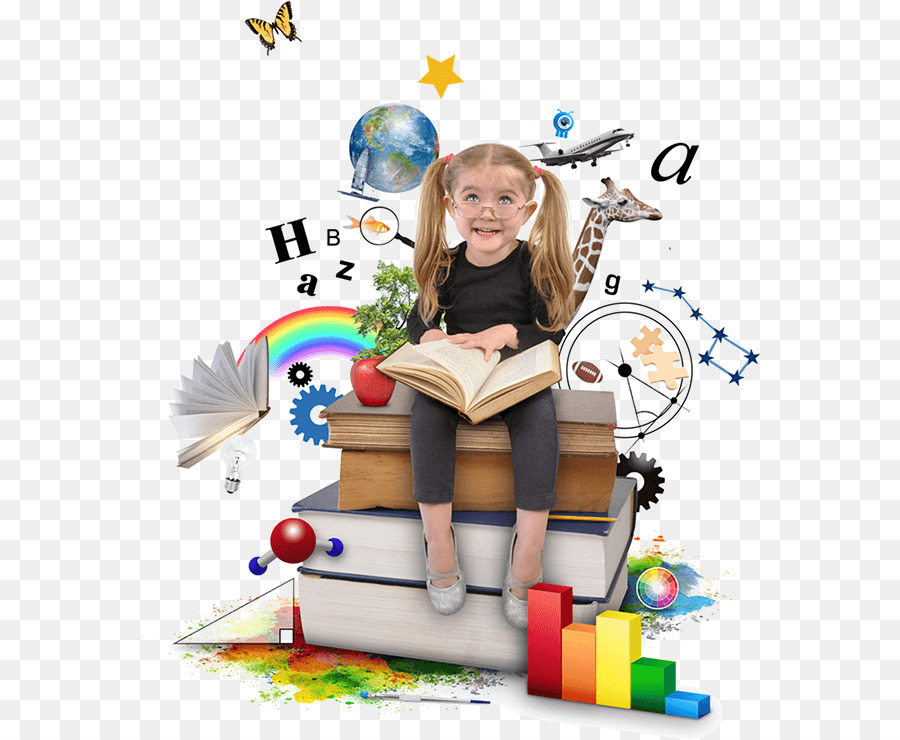 